Положениео втором ежегодном конкурсесоциальной рекламы СО НКО и социальных предприятий «Реклама будущего»2019АктуальностьВсероссийский (в перспективе международный) конкурс (в перспективе фестиваль) социальной рекламы СО НКО и социальных предприятий «Реклама Будущего» создан на основе многолетнего опыта организации и участия в региональных, национальных и международных конкурсах и фестивалях социальной рекламы с 1996 по 2017 год.Конкурс получил название «Реклама Будущего», так как в настоящем времени социальная реклама СО НКО и социальных предприятий представляет собой элементы будущего общества, создающего социальную экономику. Реклама будущего, или реклама в будущем будет основана на социальных сообщениях о решении актуальных проблем жителей стран, источником которых являются СО НКО и социальные предприятия. Именно они будут и ключевым объектов рекламирования – их социальные программы и проекты. Социальная реклама будет включать в себя решение проблемы (на уровне знаний, отношений и поведения), указание автора решения (взявшей на себя ответственность за сообщение СОНКО или СП), контакты и удобные варианты связи, а также логотипы и ссылки на партнеров – коммерческие компании, государственные организации и структуры местного самоуправления (ТОСы, муниципальные органы и учреждения, соседские центры).Такая социальная реклама уже есть. И это - создаваемые СО НКО, специалистами в рекламе, маркетинге, специалисты по связям с общественностью - элементы будущего.Цели конкурса:2.1. Создание условий и медиа-инструментов решения социальных проблем,2.2. Содействие развитию социально-ориентированных некоммерческих организаций и социальных предприятий,2.3. Вовлечение жителей в деятельность по решению социальных проблем,2.4. Повышения профессионального уровня коммуникаций сотрудников органов власти, СМИ, НКО и бизнесаЗадачи конкурса:3.1. Продвижение и оценка социальной рекламы, как инструмента решения социальных проблем на основе рекламных коммуникаций3.2. Разработка рекомендаций по поддержке и тиражированию лучших практик медиа-решений в региональной практике, на базе ресурсных центров СО НКО, ЦИСС, соседских центров и т.д.3.3. Подготовка рекомендаций, методических материалов для всех заинтересованных в создании, размещении и оценке материалов социальной рекламы3.4. Мониторинг информационного поля социальной рекламы СО НКО и социального предпринимательства3.5. Формирование актуального банка/библиотеки социальной рекламы для использования СО НКО и социальными предпринимателями, СМИ и органами власти и местного самоуправления3.6. Обеспечение условий для развития компетенций ресурсных центров СО НКО3.7. Создание условий для развития общественной дипломатии на основе обмена опытом социальных коммуникаций СО НКО в разных странахУсловия участия:На конкурс 2019 года принимаются работы, созданные (в том числе не размещенные в медиа) в период с марта 2018 по май 2019 года для и /или по заказу СО НКО и социальных предприятий.Участие в конкурсе бесплатное. Все работы размещаются непосредственно на сайте конкурса через личный кабинет участника.Жюри не рассматриваются работы с упоминанием и рекламой политических партий и движений, а также содержащие контент, противоречащий Конституции РФ и федеральному законодательству. Размещение работы на сайте конкурса автором означает его согласие на возможность использование работы исключительно в целях продвижения конкурса.Организаторы и партнеры: Организатор конкурса 2019 года: Фонд развития медиапроектов и социальных программ Gladway.Партнеры конкурса: Координационный совет по социальной рекламе Общественной Палаты РФ, Министерство экономического развития РФ, Благотворительный фонд развития сообщества «Гарант», Агентство социальной информации, Национальная ассоциация визуальных коммуникаций, Форум Доноров, Центр исследований Grand Prix и другие организации, обеспечивающие развитие условий для информационной поддержки некоммерческого сектора экономики.Партнерами конкурса могут стать организации, предоставляющие дополнительные ресурсы (информационные, организационные, материальные, финансовые) для повышения эффективности реализации целей конкурса.Сроки приёма заявок:01 марта 2019 – 31 мая 2019Подведение итогов:Июнь-июль 2019Награждение:Август 2019Номинации:ПринтНаружная реклама, печатная реклама, банеры в сети интернет – макеты социальной рекламы социальных проектов, СО НКО и социальных предприятийВидео/аудиоВидео и аудио материалы для ТВ, интернет, других носителей, продолжительностью до 3 минутЭмбиентРешения, использующие элементы окружающей среды для передачи социальных сообщений от СО НКО и социальных предприятийИнновации и новые медиаНестандарные, новые, оригинальные решения и коммуникации СО НКО и социальных предпринимателей с аудиториейКампанияОписания реализованных информационных кампаний СО НКО или социальных предприятий в формате видеокейса (до 3-х минут) и/или презентационного бордаМедиа-эффективностьРешение, получившее значительный эффект в медиа-размещении, вирусном эффекте, тиражировании и так далее с количественными показателямиИмпакт/социальное воздействиеМедиа-решения, продемонстрировавшие видимые на качественном уровне социальные измененияТакже возможно добавление спецноминаций от партнеров.Критерии оценки работ:Соответствие цели и Соответствие целевой аудиторииСоответствие предлагаемого решения цели кампании/брифу СО НКО/СПСоответствие языка и стиля рекламы целевой аудитории, к которой адресовано сообщениеПонятность сообщения и Мотивирующая сила, креативПонятность сообщения и прогнозируемого предполагаемого эффектаСила креативных и медиарешений для изменений представлений, отношения, поведенияКачество реализацииКачество воплощения идеи, в том числе экономичность её реализацииЖюри конкурса:Жюри формируется в течение всего срока приема работ – до 31 мая 2019 года.Призовой фонд конкурса:Дипломы финалистов для участников, прошедших в шорт-листы Дипломы победителей по каждой из номинацийДипломы Гран-при конкурса:"За коммуникативную эффективность" (на основе сводного рейтинга всех номинаций, кроме номинаций «Медиа-эффективность» и «Социальное воздействие/Импакт»)"За медиа-эффективность" (на основе рейтинга номинации «Медиа-эффективность»)"За итоговую эффективность" (на основе рейтинга номинации «Социальное воздействие/Импакт»)Кроме официальных наград конкурса – организаторы предоставляют право партнерам Конкурса учреждать Спецноминации и призы от своих компаний, программ и проектов.Также, в рамках соглашений с медиа-библиотекой социальной рекламы Atprint.ru участникам будет предложено размещать свои работы в сервисе Atprint для дальнейшего продвижения решения проблемы и рекламыВ рамках международного партнерства с ежегодной выставкой "Социальная реклама мира" международного фестиваля рекламы AD STARS (республика Корея, август 2019, город Пусан) работы-финалисты могут быть размещены на стенде российской экспозиции "Лучшая социальная реклама России".Официальный сайт конкурса:Рекламабудущего.рфadfuture.ruКуратор конкурса 2019:Директор Фонда развития медиапроектов и социальных программ Владимир ВайнерКонтакты:Vorgkomitet@gmail.comОфициальный логотип конкурса: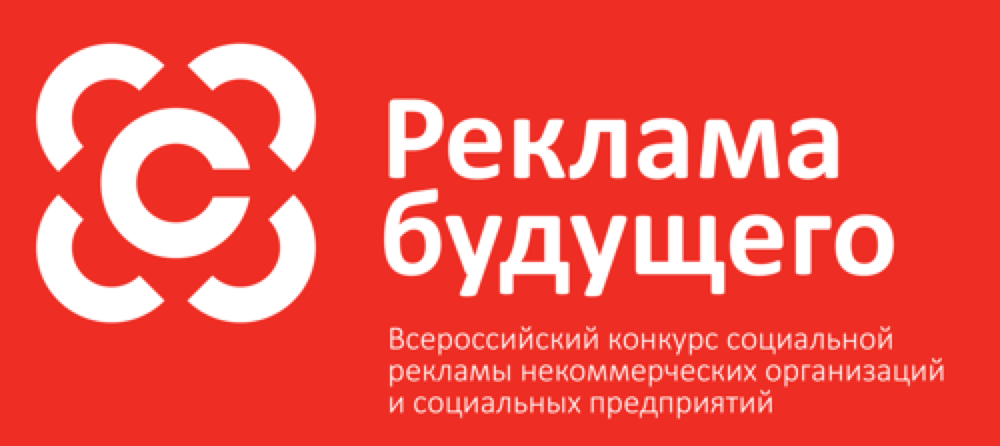 Официальный талисман (маскот) конкурса: 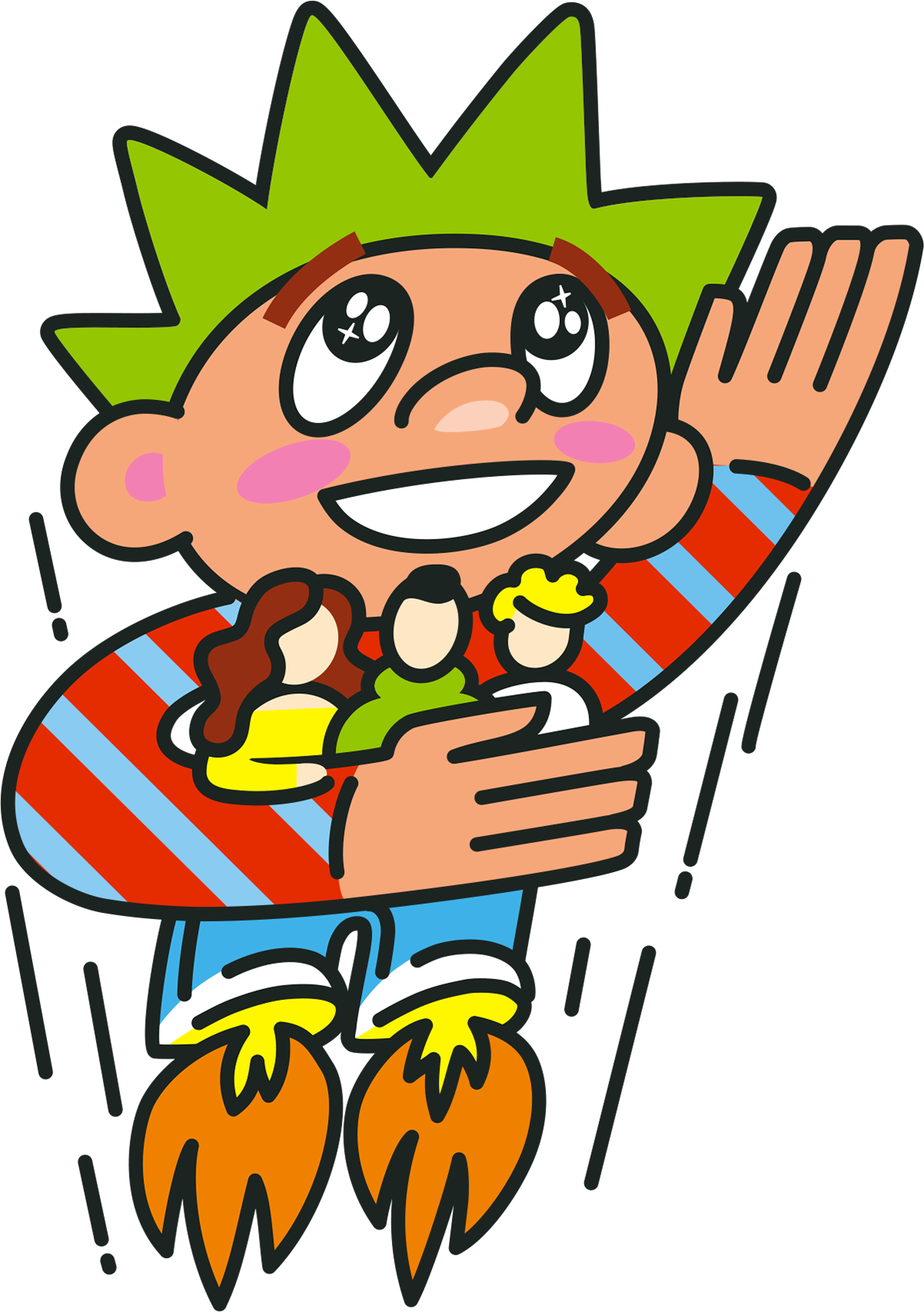 